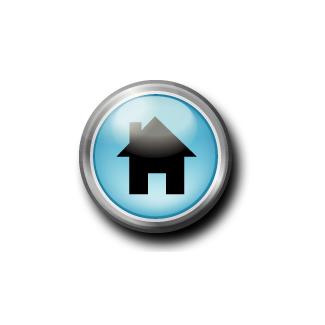 Lee-Harnett County Regional Housing CommitteeNC Balance of State Continuum of CareJohnston-Lee-Harnett Community Action, Inc.225 S. Steele Street, Sanford, N. C. 27330(919) 776-0746Wednesday, July 15, 2015 – 11:00 AMAgenda Welcome and Call to OrderIntroductionsApproval of Minutes – June Minutes BoS Steering Committee Meeting Updates from 7/7/15:The Steering Committee approved NC 211 to be the resource for Coordinated Assessment in Balance of State.  NCCEH staff will be in touch with Regional Leads and Coordinated Assessment leads with more information and next step.2015 COC grant competition update.   The Steering Committee approved scorecards for new and renewal project for the upcoming 2015 CoC grant competition.  Agencies interested in applying for New CoC projects, please complete the 2015 CoC Intent to Apply form http://bit.ly1LEJDzo.The Steering Committee approved the list of 2015 Regional Committees to include 26 Regional Committees.NC HMIS updateAgency admins need to have agency agreements in place by July 10, find more information here: ncceh.org/files/5733/.The Steering Committee approved the list of NC HMIS Governance Committee representatives active July 2015-2015Trainings in JulyRapid Rehousing: Beyond the Basics, all-day in-personCharlotte, 7/22: ncceh.org/events/891Raleigh, 7/28: ncceh.org/events/892Housing First webinarsHousing First 101, 7/9, 3:00 – 4:30 pm: ncceh.org/events/919Housing First in Housing Programs, 7/24, 1:00-2:30 pm: ncceh.org/events/920Housing First in a Shelter Setting, 7/27, 1:00 – 2:30 pm: ncceh.org/events/921NCCADV Training: Housing & Homelessness, all day, in-personWilson, 7/20: http://nccadv.org/training/training-calendar.Coordinated Assessment Report – Fredrika Cooke  Harnett County Report – Tonya GrayRapid Re-housing Report – Miya Horsey Announcements Next Meeting – August 19, 2015 at 11:00 a.m.               